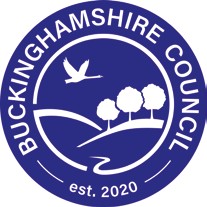 Buckinghamshire Council: request for component searchContact detailsProperty/area detailsInformation requestsPlease ticket required responses* Response 3.3 is not available – no information is recorded in a central register by the Council. However any SUDS requirement would be revealed through conditions imposed on any planning permission or related Section 106 agreement. Planning permission documentation and Section 106 agreements can be viewed and downloaded from the Buckinghamshire Council website (www.buckinghamshire.gov.uk).Plan attached
Yes  No  Amount Payable: By submitting this form, I acknowledge that I have chosen to purchase the above requested information using the Council’s official search service rather than accessing the        information under the Environmental Information Regulations.Contact name:Company name:Address:Email:Telephone number:Address of property/ areaUPRN (if known)ResponseCostSelection (check box)1.1 (a to f)£6.541.1 (g to i)£3.271.1 (j to l)£3.631.2£2.192.1£4.312.2 to 2.5£19.433.1£1.273.2£1.613.3N/A*3.4£4.313.5£4.313.6£4.313.7£10.843.8£1.213.9£15.263.10£1.273.11£2.183.12£2.703.13£1.093.14£1.093.15£1.09